Подготовки матери и ребёнка к кормлению грудью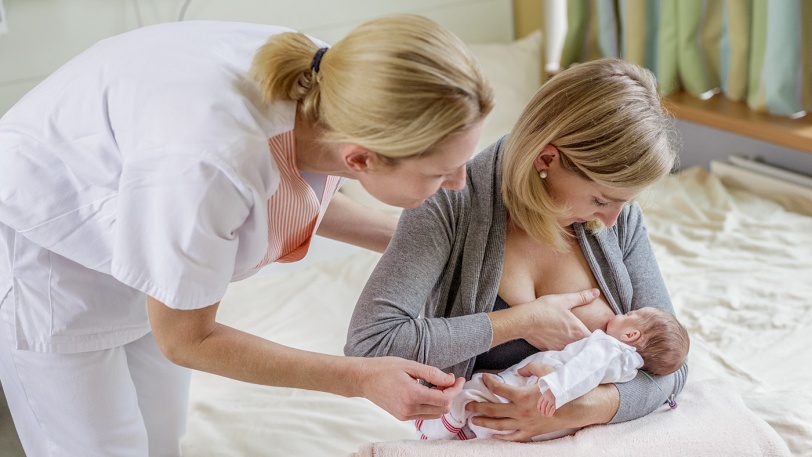 Цель:- обеспечить инфекционную безопасность во время кормления грудью;- создать ребёнку комфортное состояние во время кормления.Оснащение: - косынка;- маска;- мыло;-  полотенце; - пелёнка;- стерильная посуда для сцеживания грудного молока;- скамеечка для ноги матери;- набор для пеленания;- стерильное растительное масло, ватные жгутики.Обязательные условия:-кормить ребёнка в спокойной обстановке;-в спокойном расслабленном состоянии;-после кормления 2-3 мин подержать ребенка в вертикальном положении, после чего положить на бок (или голову повернуть на бок);-обучить мать правилам подготовки её ребенка к кормлению, правила кормления грудью.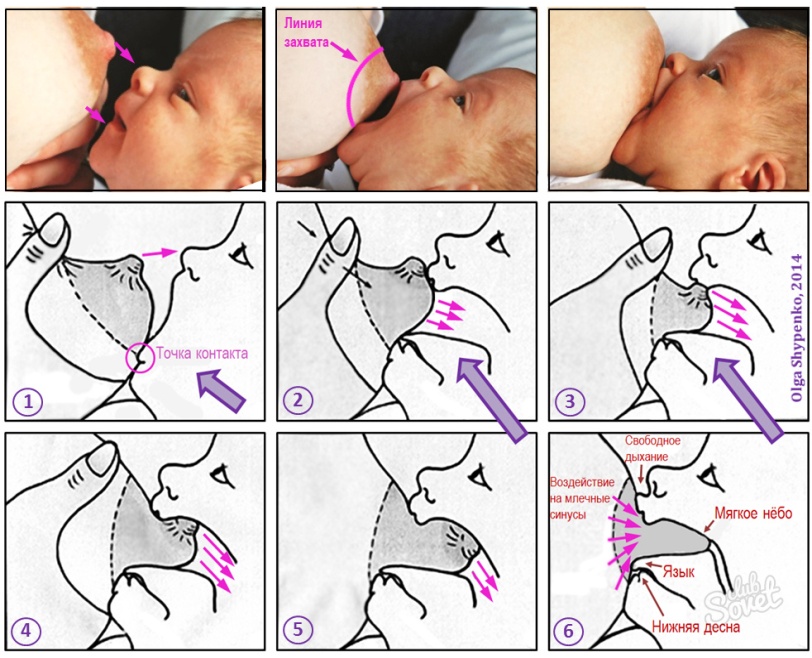 Подготовка к процедуре- Объяснить маме необходимость и смысл еёподготовки к кормлению: а) надеть косынку, марлевую повязку;б) помыть руки с мылом;в) обмыть грудь теплой водой и осушить полотенцем (утром и вечером);г) занять удобное положение, сидя или лежа, поставить ногу (со стороны молочной железы, из которой планируется кормление) на скамеечку;д) положить на колени чистую пеленку для ребенка;е) расположить в пределах досягаемости баночку для сцеживания грудного молока.Подготовка ребенка к кормлению- Перепеленать ребенка, при необходимости прочистить носовые ходы. Правила кормления грудью- Перед кормлением необходимо сцедить несколько капель молока.- При сосании ребенок должен захватить не только сосок, но и ореолу (околососковый кружок).- Молочная железа матери не должна закрывать носовые ходы ребенка.- При каждом кормлении прикладывать ребенка (по возможности) только к одной груди.- Следить, чтобы во время кормления ребенок активно сосал грудь (если ребенок заснул - будить его).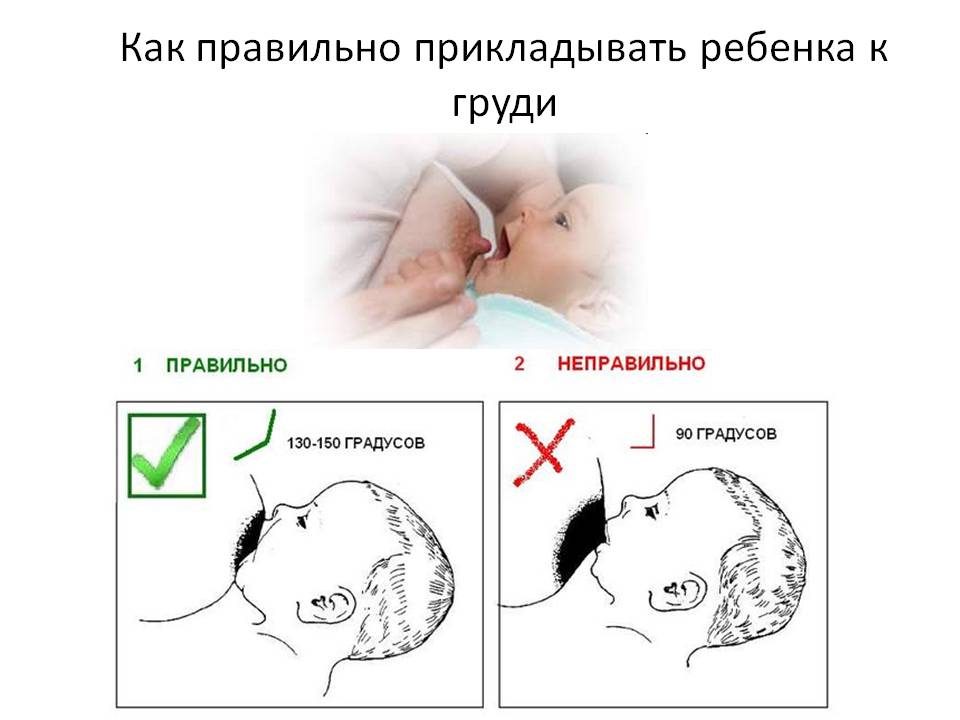 - Удерживать малыша у груди не более 20 мин. - После кормления сцедить молоко и обработать сосок «задним» молоком.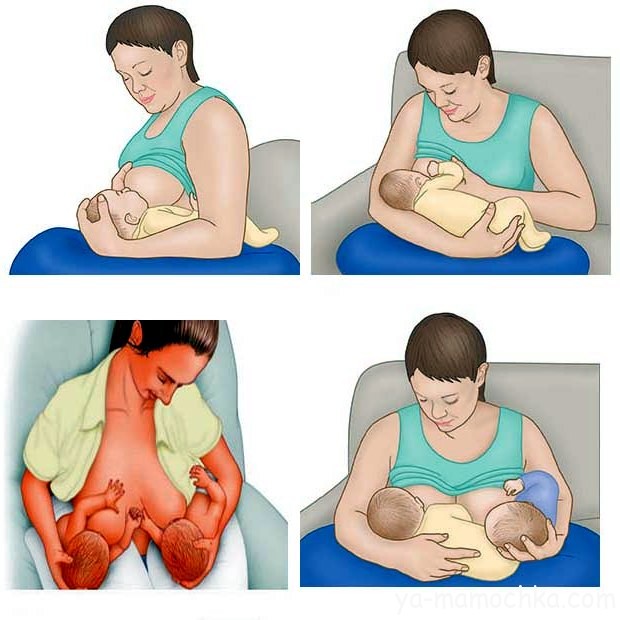 Курятникова Ксения Игоревна гр.208, 2020 г.